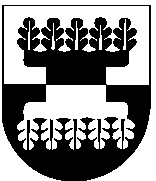 ŠILALĖS RAJONO SAVIVALDYBĖSMERASPOTVARKISDĖL VIEŠO KONKURSO ŠILALĖS SPORTO MOKYKLOS DIREKTORIAUS PAREIGOMS EITI 2020 m. birželio    d. Nr. T3- ŠilalėVadovaudamasis Lietuvos Respublikos vietos savivaldos įstatymo 20 straipsnio 2 dalies 16 punktu, Konkurso valstybinių ir savivaldybių švietimo įstaigų (išskyrus aukštąsias mokyklas) vadovų pareigoms eiti tvarkos aprašo, patvirtinto Lietuvos Respublikos švietimo ir mokslo ministro 2011 m. liepos 1 d. įsakymu Nr. V-1193 „Dėl Konkurso valstybinių ir savivaldybių švietimo įstaigų (išskyrus aukštąsias mokyklas) vadovų pareigoms eiti tvarkos aprašo patvirtinimo“, 5 ir 7 punktais, Šilalės rajono savivaldybės tarybos 2018 m. sausio 25 d. sprendimu Nr. T1-11 „Dėl įgaliojimų suteikimo Šilalės rajono savivaldybės merui“ ir atsižvelgdamas į Nacionalinės švietimo agentūros 2020 m. birželio 11 d. raštą Nr. SD-1109 (1.6 E) „Dėl konkursų datos“:      1. N u s t a t a u Viešo konkurso Šilalės sporto mokyklos direktoriaus pareigoms eiti atrankos datą – 2020 m. lapkričio 25 d.2. S k e l b i u Viešą konkursą Šilalės sporto mokyklos direktoriaus pareigoms eiti (priedas).3. P a v e d u:3.1. Onai Aurylienei Šilalės rajono savivaldybės administracijos Švietimo, kultūros ir sporto skyriaus vyriausiajai specialistei:3.1.1. 2 punkte nurodytą Viešo konkurso Šilalės sporto mokyklos direktoriaus pareigoms eiti skelbimą (pagrindinis skelbimas) paskelbti Šilalės rajono savivaldybės interneto svetainėje www.silale.lt;3.1.2. papildomus skelbimus paskelbti Šilalės sporto mokyklos bei Lietuvos Respublikos švietimo, mokslo ir sporto ministerijos interneto svetainėse, taip pat artimiausiame regiono laikraščio numeryje, nurodant švietimo įstaigos pavadinimą, pareigybės pavadinimą, konkurso paskelbimo ir atrankos datas ir nuorodą į pagrindinį skelbimą; 3.1.3. atlikti organizacinius darbus iki Viešo konkurso Šilalės sporto mokyklos  direktoriaus pareigoms eiti komisijos sudarymo;3.2. Danutei Ringienei, Šilalės rajono savivaldybės administracijos Personalo ir ūkio skyriaus personalo specialistei, vykdyti pretendentų dokumentų priėmimą.Šis potvarkis gali būti skundžiamas Lietuvos Respublikos administracinių bylų teisenos įstatymo nustatyta tvarka Lietuvos administracinių ginčų komisijos Klaipėdos apygardos skyriui (H. Manto g. 37, 92236 Klaipėda) arba Regionų apygardos administracinio teismo Klaipėdos rūmams (Galinio Pylimo g. 9, 91230 Klaipėda) per vieną mėnesį nuo šio potvarkio paskelbimo arba įteikimo suinteresuotam asmeniui datos.Savivaldybės meras				                     Algirdas Meiženis   